Муниципальное казенное общеобразовательное учреждение «Горковская специальная (коррекционная) общеобразовательная школа – интернат для обучающихся, воспитанников с ограниченными возможностями здоровья»Справкаоб итогах  проведения  месячника     «Здоровый образ жизни»10. 11. 2016 г.  На основании приказа по школе от 01 октябрь  2016 года № 118/1 «О проведении    недели здоровый образ жизни учащихся», в соответствии с планом воспитательной работы школы на 2016 – 2017  учебный год, плана работы социального педагога, в соответствии с планом ВШК на 2016-2017 учебный год, с целью пропаганды ЗОЖ, формирования  у учащихся активной жизненной на основании Федерального закона от 24 июня 1999 г. N 120-ФЗ "Об основах системы профилактики безнадзорности и правонарушений несовершеннолетних" (с изм. и доп., вступ. в силу с 15.07.2016) в целях профилактики безнадзорности и правонарушений  и способов эффективного взаимодействия «ребёнок – взрослый», «взрослый – ребёнок», развития способностей сотрудничать друг с другом, приобщения к здоровому образу жизни, потребности в здоровом образе жизни, интереса к спорту и  физическим упражнениям в школе проведены мероприятия согласно приложению 1. В  школе - интернате  проводилась  работа по укреплению и сохранению здоровья учащихся с ограниченными возможностями здоровья, с привлечением  классных руководителей, учителя физкультуры, учителей предметников, социально-психологической службы, воспитателей, педагогов дополнительного образования, педагогов - организаторов, медицинских работников.   В течение недели  на уроках и воспитательских часах с 2  по 9 классы активно применялись здоровьесберегающие   технологии обучения и воспитания.       Систематически использовались оздоровительные технологии на уроках, переменах, во внеурочной деятельности (утренняя зарядка, физкультурные паузы на уроках, воспитательских часах, массаж для рук, питьевой режим, смена положения ученика «стоя - сидя», смена видов деятельности на уроке, прогулки) способствующие  поддержанию здоровья, снижению утомляемости, повышению физической, интеллектуальной работоспособности.  Воспитателями проводились тематические лекции и беседы с приглашением медицинских работников. На воспитательских часах разгадывали кроссворды о здоровье, зашифрованные письма.  В течение недели  в  классах  прошли следующие воспитательские и классные часы по формированию  ЗОЖ:2 кл.- «В гостях у мойдодыра», «Режим дня» (Т.В. Григорьева)3 кл.  – «В здоровом теле – здоровый дух» (А.Ю. Созонова)4 кл. – «Верные друзья здоровья» Е.А. Тоярова)5 кл. – «Правила гигиены» (Н.К. Русских)6 кл. – « Режим дня – залог здоровья» (Н.И. Талигина)7-8 кл. – «Последствия вредных привычек» (Т.П. Мадеева, Н.Н. Новикова)9 кл  -  « Как сохранить здоровье?», «Правильное питание» (А.Ю. Ларионов, Л.В. Белых)Классными руководителями  подготовлены и проведены следующие классные часы: 2 кл. - «Здоровый образ жизни, счастливое будущее» (М.М. Гаркуша) 3 – 4 кл.-  «Наше здоровье, в наших руках» (А.Ю. Созонова, Е.В. Тоярова)9 кл. -  «Первая медицинская помощь » (Т.В. Григорьева, учитель биологии, В.Д. Вакуленко, мед.раб. школы).   Классные и воспитательские часы проведены на  оптимальном  методическом уровне с использованием ИКТ.    Педагогом – организатором, Г.А. Черноокой, подготовлены занятия в  презентациях для учащихся 5, 6, 7, 8, 9 классов состоящих в ученическом соуправлении «Северное сияние» на тему пагубного влияния алкоголя и никотина, «Скажем нет, вредным привычкам», на тему поведения в  экстремальных ситуациях «Осторожно тонкий лёд».12 октября педагогом – организатором Г.А. Черноокой, проведено общешкольное мероприятие  «Осенние тропы» с учащимися  4 - 9 классов. С целью организации активного общения детей с природой. В рамках месячника ЗОЖ общешкольное мероприятие «Осенние тропы», открывает спортивный сезон в учебном году.  Данное мероприятие помогает привлечь учащихся к активному отдыху на свежем воздухе, привить им любовь к природе и спорту, сплотить коллективы учеников и учителей. «Осенние тропы» способствуют раскрытию жизненной позиции учащихся, они живут по принципу “Один за всех и все за одного”.   С целью обеспечения школы  наглядно-агитационным материалом по профилактике социально-значимых заболеваний и пропаганде физкультуры и спорта,  (оформление уголков здоровья, книжной выставки, изготовление и распространение брошюр «Болен – лечись, в здоров - берегись») социальным педагогом Е.Я. Большаковой,  оформлен стенд  «Здоровому всё здорово!»,  на котором  в течение недели ежедневно менялись  задания    кроссворды о здоровье, зашифрованные письма, ребусы.    Заместителем директора по семьям О.И. Пукий, оформлен уголок здоровья, «Здоровый образ жизни» и  составлены  бюллетени  «Стоп грипп», которые в течение месячника ребята,  распространяли  среди педагогов и учащихся. В начале недели  библиотекарем  Г.С. Ушаковой оформлена выставка книг на тему «Мы за здоровый образ жизни».                    В течение месячника  на больших переменах педагогом - организатором и вожатыми у/с «Северное сияние» проводились  малоподвижные, подвижные и танцевальные игры.                                            В течение всего учебного года  работают спортивные  секции «День здоровья», «Мини – футбол», «Тяжёлая атлетика». Дети занимаются баскетболом, волейболом, мини – футболом,   настольным  теннисом,   тяжелой атлетикой, национальными видами спорта, лыжными гонками, дартсом (педагоги дополнительного образования  А.Ю. Ларионов,   М.В. Майзингер).      Во время проведения спортивных занятий нагрузка распределяется с учётом психофизиологического воздействия на организм учащихся, с соблюдением санитарно – гигиенических норм и профилактики утомления учащихся. Одним из направлений в улучшении физического воспитания учащихся является использование внеурочных (внеклассных) физкультурно-спортивных форм занятий как важных средств оптимизации  двигательной активности детей школьного возраста. При этом двигательный режим должен адекватно соответствовать адаптационным возможностям организма школьника и повышать его социальную роль в успешном овладении   спортивного мастерства, а также в подготовке к будущей трудовой деятельности. Учителем  физкультуры М.В. Майзингер проведены  спортивные соревнования по  дартсу, в которых приняли участие учащиеся со 2 по 9 классы. По итогам соревнований  составлены протоколы, победители награждены грамотами (приложение 2) Социальным педагогом   Большаковой  Е.Я.  проведены   занятия  в игровой  форме «Что я знаю о здоровье?», для учащихся  5 - 6 классов.  С учащимися7,8,9 класса проведена беседа  «Вредные привычки, и их влияние на организм»  и   викторина «Вы рискуете своими легкими». Так же в течение месячника  социальным педагогом   Большаковой  Е.Я.  проведены   тематические лекции и беседы с приглашением медицинских работников   на темы: «Первая медицинская помощь», «Профилактика ОРВИ и гриппа», «Профилактика туберкулеза», «Значение профилактической вакцинации», «Последствия отказа от иммунизации» во  2 – 9 классы.  29 октября учащиеся Горковской МС(К)ОШИ с 2 – 9 классы приняли активное участие во Всероссийской акции «Приседайте на здоровье». Организаторы акции МБОУ Горковская СОШ. Все участники и победители награждены грамотами за участие и победу.                                                                      Итогом  недели  стала   общешкольная спортивно познавательная  игра: «Когда мы едины, мы непобедимы», в рамках «Дня  народного единства»   подготовленную и проведённую  педагогом – организатором, музыкальным руководителем, учителем физкультуры, а так же при участии педагогов – школы.    Все учащиеся принявшие участие в разгадывание кроссвордов, ребусов и писем награждены  сладкими призами.     Данные  мероприятия обеспечивают формирование здорового жизненного стиля, активной жизненной позиции  и устойчивой мотивации на здоровье учащихся. Эффективность обучения здоровому образу жизни обеспечивается совместной работой разных специалистов (социальный педагог, педагог - психолог, школьная служба сопровождения, медицинская сестра, логопед, нарколог, педагоги и т.д.). Совместная работа со  специалистами разных областей знаний,  способствует поддержанию у школьников желания быть здоровыми, с хорошим самочувствием, с высокой умственной и физической работоспособностью. Сохранить и укрепить здоровье учащихся коллектив школы может   с помощью совместной работы школьных медицинских работников, психологов, педагогов, самих учащихся и их родителей, при поддержке государственных, муниципальных органов и законодательных актов. Важной задачей  месячника ЗОЖ  в школе является предоставление мощной альтернативы в виде занятий спортом детям и подросткам пагубному влиянию дурных пристрастий: курению, алкоголю.  РЕКОМЕНДАЦИИ: Проводить месячник  ЗОЖ, согласно плану воспитательной работы 1 раз в год.Социальному педагогу,следить за качеством проводимых мероприятий, за две недели до объявления месячника предоставлять план и материалы по мероприятиям недели ЗОЖ; своевременно оповещать педагогов о планируемых мероприятиях; своевременно предоставлять качественный и количественный анализ  мероприятий недели ЗОЖ.Педагогам школы продолжить  воспитательную работу по формированию здорового образа жизни,  профилактическую работу  в целях предупреждения  заболеваний,  вредных привычек. Воспитателям и учителям планировать как можно  больше  мероприятий на свежем воздухе, мероприятий способствующих здоровьесбережению.Объявить благодарность педагогам, принявшим активное участие в мероприятиях месячника, педагогам, подготовившим открытые внеклассные мероприятия: Г.А. Черноокой, О.И. Пукий, М.А. Булыгиной, О.И. Пукий, Г.С. Ушаковой, М.В. Майзингер, Л.В. Белых, А.Ю. Созоновой, Е.В. Тояровой, Т.В. Григорьевой, Т.П. Мадеевой, Н.Н. Новиковой, А.Ю. Ларионову, А.Ю. Петрову, В.В. Шестакову, А.Г. Уткину, Н.К. Русских, Т.А. Шмидт, М.М. Горкуша, С.В. Замятиной,  Н.И. Талигиной, Л.В. Блискуновой, Г.М. Истоминой, О.Г. Трегубовой, Н.Р. Гусевой, В.Д. Вакуленко.Классным руководителям, воспитателям вовлекать учащихся   в спортивные секции, проводить систематически физкультминутки на уроках и внеклассных занятиях, следить за посещаемостью уроков физкультуры и секций.   Заместитель директора по ВР                                                                       С.А. Аксарина         Приложение 1 План мероприятийпо проведению месячника«Здоровый образ жизни»  2016 – 2017 учебный год        Приложение 2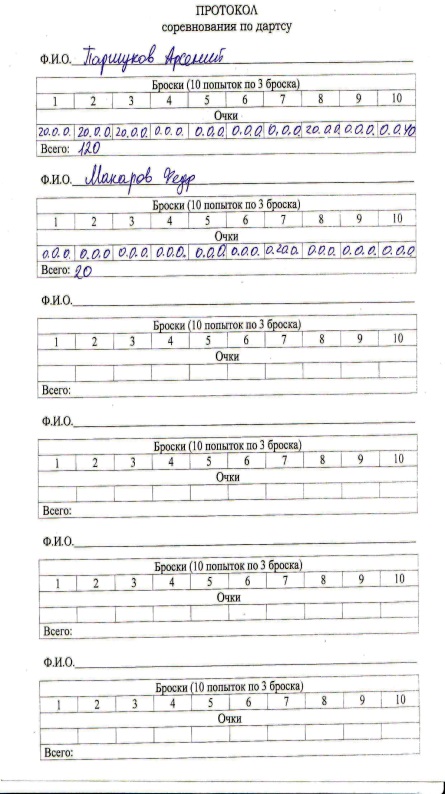 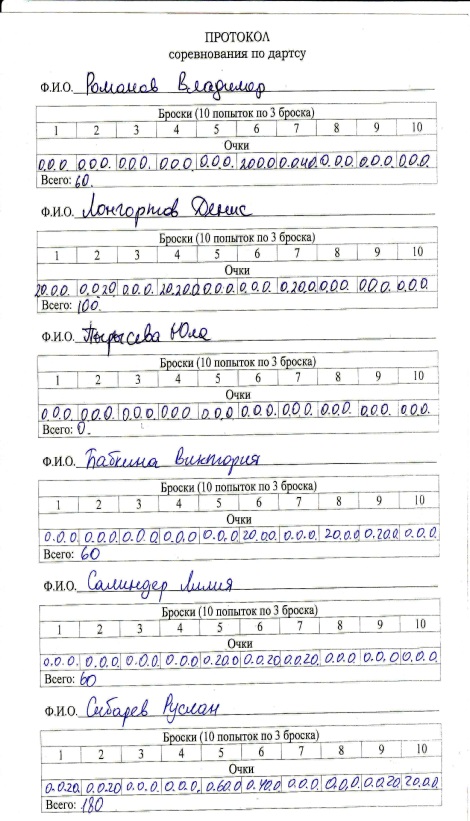 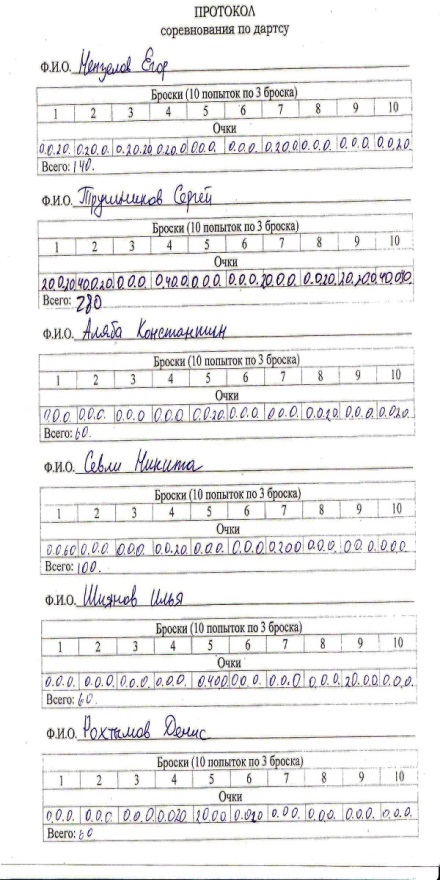 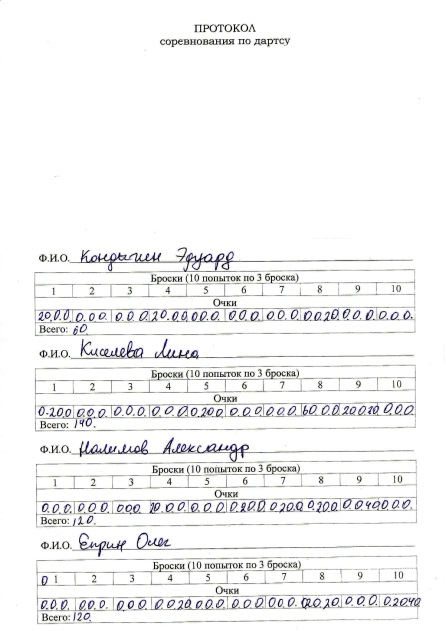 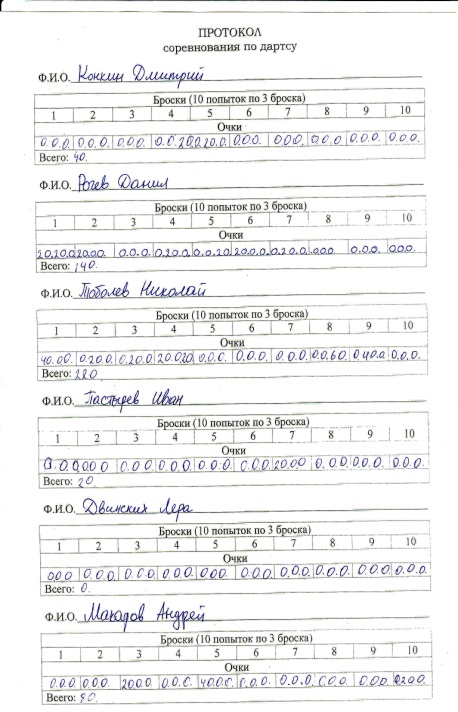 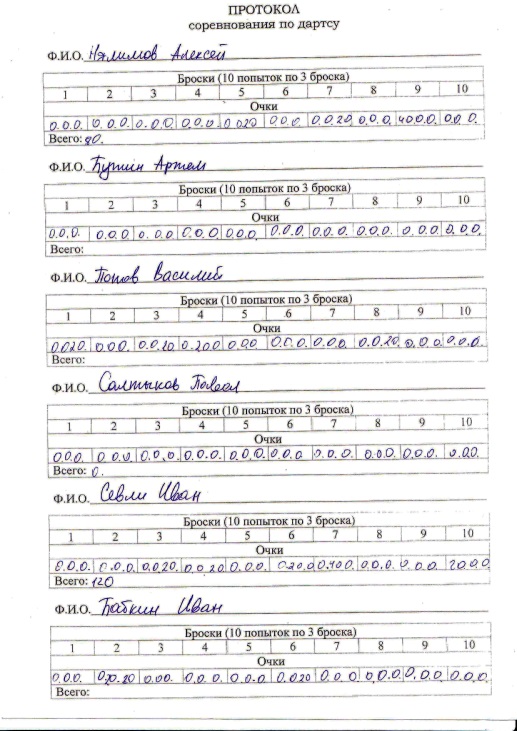 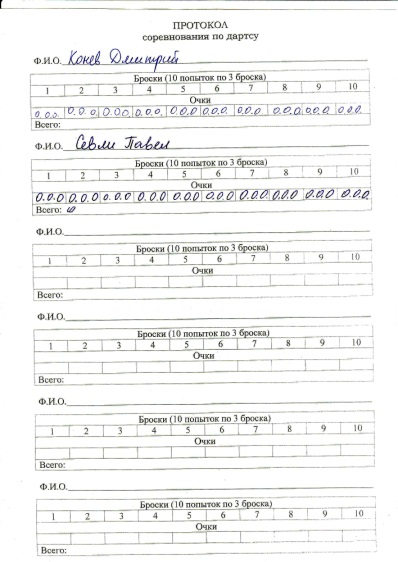 № п/пНаименование мероприятияОтветственныйСрок выполнения  Классные и воспитательские часы на тему ЗОЖ  Воспитатели семейных групп,классные руководители 10  октября по 1 ноября  Тематические лекции и беседы с приглашением медицинских работников   на темы: «Профилактика ОРВИ и гриппа», «Профилактика туберкулеза», «Значение профилактической вакцинации», «Последствия отказа от иммунизации»Социальный педагог Е.Я. Большаковавоспитатели семейных групп,классные руководители  17  октября по 24 октябряУчастие в спортивных секциях «Мини – футбол», «День здоровья»Учитель физкультуры М.В. Майзингер, педагог дополнительного образования  А.Ю. ЛарионовВ течение годаОбщешкольный конкурс «Весёлая скакалка»Социальный педагог Е.Я. Большакова педагог – организатор, Г.А. Черноокая,17 октября по 28 октябряВесёлая зарядка под музыкуВожатые младших классовв течение месячника на переменахПодвижные игры на перемене Педагог – организатор, Г.А. Черноокая3 октября по 3 ноябряУчастие в общешкольном конкурсе «Самый здоровый класс»Заместитель директора по воспитательной работеС.А. Аксарина  В течение годаОбеспечение наглядно-агитационным материалом по профилактике социально-значимых заболеваний и пропаганде физкультуры и спорта (оформление уголков здоровья, книжной выставки, изготовление и распространение брошюр «Здоровый образ жизни») Социальный педагог Е.Я. Большакова, библиотекарь Г.С. Ушакова педагог – организатор, Г.А. Черноокая,воспитатели семейных групп,классные руководители В течение месячника Молодёжные дискотеки "Зажигай модно, ярко, спортивно …"Заместитель директора по воспитательной работе С.А. Аксарина, педагог – организатор, Г.А. Черноокая,По субботамОбщешкольное спортивно – развлекательное мероприятие    «Когда мы едины, мы непобедимы»    мероприятие  посвящённое «Дню народного единства» и  неделе  «Здоровый образ жизни»Социальный педагог Е.Я. Большакова, учитель физкультуры М.В. Майзингер, педагог-организатор, Г.А. Черноокая,3 октября Контроль за   использованием оздоровительных технологий на уроках, переменах, во внеурочной деятельности (утренняя зарядка, физкультурные паузы на уроках, воспитательских часах, массаж для рук, питьевой режим, смена положения ученика «стоя - сидя», смена видов деятельности на уроке, прогулки) способствующих  поддержанию здоровья, снижению утомляемости, повышению физической, интеллектуальной работоспособности.  Заместитель директора по воспитательной работе, социальный педагог в течение месячника  Книжная выставка «Здоровому, всё здорово!»Библиотекарь    Г.С. Ушаковав течение месячникаОбщешкольное  мероприятие «Осенние тропы»педагог – организатор, Г.А. Черноокая,в течение месячника